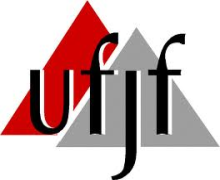 UNIDADE ORÇAMENTÁRIA:UNIDADE ORÇAMENTÁRIA:UNIDADE ORÇAMENTÁRIA:UNIDADE ORÇAMENTÁRIA:UNIDADE ORÇAMENTÁRIA:RELATÓRIO DE VIAGEM REFERENTE À PCDP Nº RELATÓRIO DE VIAGEM REFERENTE À PCDP Nº RELATÓRIO DE VIAGEM REFERENTE À PCDP Nº RELATÓRIO DE VIAGEM REFERENTE À PCDP Nº RELATÓRIO DE VIAGEM REFERENTE À PCDP Nº ESTE RELATÓRIO ACOMPANHADO DOS BILHETES E CANHOTOS DOS CARTÕES DE EMBARQUE, DEVERÁ SER PREENCHIDO PELO PROPONENTE E PELO PROPOSTO E APRESENTADO AO SOLICITANTE NO PRAZO MÁXIMO DE 5 (CINCO) DIAS, CONTADOS DO RETORNO DA VIAGEM.Art. 4º da Portaria nº 505, de 29 de dezembro de 2009, MPGO.EXISTINDO RESTITUIÇÃO, RECOLHER NO MESMO PRAZO E ANEXAR A GUIA DE RECOLHIMENTOESTE RELATÓRIO ACOMPANHADO DOS BILHETES E CANHOTOS DOS CARTÕES DE EMBARQUE, DEVERÁ SER PREENCHIDO PELO PROPONENTE E PELO PROPOSTO E APRESENTADO AO SOLICITANTE NO PRAZO MÁXIMO DE 5 (CINCO) DIAS, CONTADOS DO RETORNO DA VIAGEM.Art. 4º da Portaria nº 505, de 29 de dezembro de 2009, MPGO.EXISTINDO RESTITUIÇÃO, RECOLHER NO MESMO PRAZO E ANEXAR A GUIA DE RECOLHIMENTOESTE RELATÓRIO ACOMPANHADO DOS BILHETES E CANHOTOS DOS CARTÕES DE EMBARQUE, DEVERÁ SER PREENCHIDO PELO PROPONENTE E PELO PROPOSTO E APRESENTADO AO SOLICITANTE NO PRAZO MÁXIMO DE 5 (CINCO) DIAS, CONTADOS DO RETORNO DA VIAGEM.Art. 4º da Portaria nº 505, de 29 de dezembro de 2009, MPGO.EXISTINDO RESTITUIÇÃO, RECOLHER NO MESMO PRAZO E ANEXAR A GUIA DE RECOLHIMENTOESTE RELATÓRIO ACOMPANHADO DOS BILHETES E CANHOTOS DOS CARTÕES DE EMBARQUE, DEVERÁ SER PREENCHIDO PELO PROPONENTE E PELO PROPOSTO E APRESENTADO AO SOLICITANTE NO PRAZO MÁXIMO DE 5 (CINCO) DIAS, CONTADOS DO RETORNO DA VIAGEM.Art. 4º da Portaria nº 505, de 29 de dezembro de 2009, MPGO.EXISTINDO RESTITUIÇÃO, RECOLHER NO MESMO PRAZO E ANEXAR A GUIA DE RECOLHIMENTOESTE RELATÓRIO ACOMPANHADO DOS BILHETES E CANHOTOS DOS CARTÕES DE EMBARQUE, DEVERÁ SER PREENCHIDO PELO PROPONENTE E PELO PROPOSTO E APRESENTADO AO SOLICITANTE NO PRAZO MÁXIMO DE 5 (CINCO) DIAS, CONTADOS DO RETORNO DA VIAGEM.Art. 4º da Portaria nº 505, de 29 de dezembro de 2009, MPGO.EXISTINDO RESTITUIÇÃO, RECOLHER NO MESMO PRAZO E ANEXAR A GUIA DE RECOLHIMENTOESTE RELATÓRIO ACOMPANHADO DOS BILHETES E CANHOTOS DOS CARTÕES DE EMBARQUE, DEVERÁ SER PREENCHIDO PELO PROPONENTE E PELO PROPOSTO E APRESENTADO AO SOLICITANTE NO PRAZO MÁXIMO DE 5 (CINCO) DIAS, CONTADOS DO RETORNO DA VIAGEM.Art. 4º da Portaria nº 505, de 29 de dezembro de 2009, MPGO.EXISTINDO RESTITUIÇÃO, RECOLHER NO MESMO PRAZO E ANEXAR A GUIA DE RECOLHIMENTOESTE RELATÓRIO ACOMPANHADO DOS BILHETES E CANHOTOS DOS CARTÕES DE EMBARQUE, DEVERÁ SER PREENCHIDO PELO PROPONENTE E PELO PROPOSTO E APRESENTADO AO SOLICITANTE NO PRAZO MÁXIMO DE 5 (CINCO) DIAS, CONTADOS DO RETORNO DA VIAGEM.Art. 4º da Portaria nº 505, de 29 de dezembro de 2009, MPGO.EXISTINDO RESTITUIÇÃO, RECOLHER NO MESMO PRAZO E ANEXAR A GUIA DE RECOLHIMENTO01IDENTIFICAÇÃO PROPOSTOIDENTIFICAÇÃO PROPOSTOIDENTIFICAÇÃO PROPOSTOIDENTIFICAÇÃO PROPOSTOIDENTIFICAÇÃO PROPOSTOIDENTIFICAÇÃO PROPOSTONome: CPF:SIAPE:Unidade:Cargo:02IDENTIFICAÇÃOAFASTAMENTOIDENTIFICAÇÃOAFASTAMENTOIDENTIFICAÇÃOAFASTAMENTOObjeto da viagem: PARTICIPAÇÃO EM BANCA DE DEFESAObjeto da viagem: PARTICIPAÇÃO EM BANCA DE DEFESAObjeto da viagem: PARTICIPAÇÃO EM BANCA DE DEFESAObjeto da viagem: PARTICIPAÇÃO EM BANCA DE DEFESAObjeto da viagem: PARTICIPAÇÃO EM BANCA DE DEFESAObjeto da viagem: PARTICIPAÇÃO EM BANCA DE DEFESAObjeto da viagem: PARTICIPAÇÃO EM BANCA DE DEFESAPortaria de Afastamento:Portaria de Afastamento:Portaria de Afastamento:Portaria de Afastamento:Portaria de Afastamento:Portaria de Afastamento:Portaria de Afastamento:PERCURSO:PERCURSO:PERCURSO:PERCURSO:PERCURSO:PERCURSO:PERCURSO:Data saída:                                                  Local: Data saída:                                                  Local: Data saída:                                                  Local: Data saída:                                                  Local: Data saída:                                                  Local: Data saída:                                                  Local: Data saída:                                                  Local: Data chegada:                                             Local:      Data chegada:                                             Local:      Data chegada:                                             Local:      Data chegada:                                             Local:      Data chegada:                                             Local:      Data chegada:                                             Local:      Data chegada:                                             Local:      LOCALIDADES VISITADASLOCALIDADES VISITADASLOCALIDADES VISITADASLOCALIDADES VISITADASLOCALIDADES VISITADASLOCALIDADES VISITADASLOCALIDADES VISITADASLocalidade/EstadoLocalidade/EstadoLocalidade/EstadoPeríodoPeríodoPeríodoNúmero diasDe                a   De                a   De                a   03 RELATO SUSCINTO DA VIAGEMRELATO SUSCINTO DA VIAGEMRELATO SUSCINTO DA VIAGEMRELATO SUSCINTO DA VIAGEMRELATO SUSCINTO DA VIAGEMRELATO SUSCINTO DA VIAGEMViagem ocorrida conforme planejada. Viagem ocorrida conforme planejada. Viagem ocorrida conforme planejada. Viagem ocorrida conforme planejada. Viagem ocorrida conforme planejada. Viagem ocorrida conforme planejada. Viagem ocorrida conforme planejada. COMPROMISSOSCOMPROMISSOSCOMPROMISSOSCOMPROMISSOSCOMPROMISSOSCOMPROMISSOSCOMPROMISSOSDEVOLUÇÃO PARCIAL OU TOTAL DE DIÁRIAS EM EXCESSO Assumo a responsabilidade de devolver,  ÚTEIS após a data de retorno da viagem,  o valor das diárias recebidas em excesso, conforme cálculo disponível na Devolução de Valores do SCDP. (Decreto 343/91, Art. 8)ANEXAR BILHETE DE PASSAGEM AÉREAAnexar a este relatório os bilhetes de passagem aérea, sob pena de devolução integral das diárias concedidas, ficando a Universidade Federal de Juiz de Fora autorizada a tomar as providências necessárias ao ressarcimento através de desconto em minha conta corrente na folha de pagamento do mês subseqüente ao que se deu o fato. (IN 14, de 19/11/1998 da STN)ANEXAR CERTIFICADO DE PARTICIPAÇÃO NO EVENTO (se for o caso)DEVOLUÇÃO PARCIAL OU TOTAL DE DIÁRIAS EM EXCESSO Assumo a responsabilidade de devolver,  ÚTEIS após a data de retorno da viagem,  o valor das diárias recebidas em excesso, conforme cálculo disponível na Devolução de Valores do SCDP. (Decreto 343/91, Art. 8)ANEXAR BILHETE DE PASSAGEM AÉREAAnexar a este relatório os bilhetes de passagem aérea, sob pena de devolução integral das diárias concedidas, ficando a Universidade Federal de Juiz de Fora autorizada a tomar as providências necessárias ao ressarcimento através de desconto em minha conta corrente na folha de pagamento do mês subseqüente ao que se deu o fato. (IN 14, de 19/11/1998 da STN)ANEXAR CERTIFICADO DE PARTICIPAÇÃO NO EVENTO (se for o caso)DEVOLUÇÃO PARCIAL OU TOTAL DE DIÁRIAS EM EXCESSO Assumo a responsabilidade de devolver,  ÚTEIS após a data de retorno da viagem,  o valor das diárias recebidas em excesso, conforme cálculo disponível na Devolução de Valores do SCDP. (Decreto 343/91, Art. 8)ANEXAR BILHETE DE PASSAGEM AÉREAAnexar a este relatório os bilhetes de passagem aérea, sob pena de devolução integral das diárias concedidas, ficando a Universidade Federal de Juiz de Fora autorizada a tomar as providências necessárias ao ressarcimento através de desconto em minha conta corrente na folha de pagamento do mês subseqüente ao que se deu o fato. (IN 14, de 19/11/1998 da STN)ANEXAR CERTIFICADO DE PARTICIPAÇÃO NO EVENTO (se for o caso)DEVOLUÇÃO PARCIAL OU TOTAL DE DIÁRIAS EM EXCESSO Assumo a responsabilidade de devolver,  ÚTEIS após a data de retorno da viagem,  o valor das diárias recebidas em excesso, conforme cálculo disponível na Devolução de Valores do SCDP. (Decreto 343/91, Art. 8)ANEXAR BILHETE DE PASSAGEM AÉREAAnexar a este relatório os bilhetes de passagem aérea, sob pena de devolução integral das diárias concedidas, ficando a Universidade Federal de Juiz de Fora autorizada a tomar as providências necessárias ao ressarcimento através de desconto em minha conta corrente na folha de pagamento do mês subseqüente ao que se deu o fato. (IN 14, de 19/11/1998 da STN)ANEXAR CERTIFICADO DE PARTICIPAÇÃO NO EVENTO (se for o caso)DEVOLUÇÃO PARCIAL OU TOTAL DE DIÁRIAS EM EXCESSO Assumo a responsabilidade de devolver,  ÚTEIS após a data de retorno da viagem,  o valor das diárias recebidas em excesso, conforme cálculo disponível na Devolução de Valores do SCDP. (Decreto 343/91, Art. 8)ANEXAR BILHETE DE PASSAGEM AÉREAAnexar a este relatório os bilhetes de passagem aérea, sob pena de devolução integral das diárias concedidas, ficando a Universidade Federal de Juiz de Fora autorizada a tomar as providências necessárias ao ressarcimento através de desconto em minha conta corrente na folha de pagamento do mês subseqüente ao que se deu o fato. (IN 14, de 19/11/1998 da STN)ANEXAR CERTIFICADO DE PARTICIPAÇÃO NO EVENTO (se for o caso)DEVOLUÇÃO PARCIAL OU TOTAL DE DIÁRIAS EM EXCESSO Assumo a responsabilidade de devolver,  ÚTEIS após a data de retorno da viagem,  o valor das diárias recebidas em excesso, conforme cálculo disponível na Devolução de Valores do SCDP. (Decreto 343/91, Art. 8)ANEXAR BILHETE DE PASSAGEM AÉREAAnexar a este relatório os bilhetes de passagem aérea, sob pena de devolução integral das diárias concedidas, ficando a Universidade Federal de Juiz de Fora autorizada a tomar as providências necessárias ao ressarcimento através de desconto em minha conta corrente na folha de pagamento do mês subseqüente ao que se deu o fato. (IN 14, de 19/11/1998 da STN)ANEXAR CERTIFICADO DE PARTICIPAÇÃO NO EVENTO (se for o caso)DEVOLUÇÃO PARCIAL OU TOTAL DE DIÁRIAS EM EXCESSO Assumo a responsabilidade de devolver,  ÚTEIS após a data de retorno da viagem,  o valor das diárias recebidas em excesso, conforme cálculo disponível na Devolução de Valores do SCDP. (Decreto 343/91, Art. 8)ANEXAR BILHETE DE PASSAGEM AÉREAAnexar a este relatório os bilhetes de passagem aérea, sob pena de devolução integral das diárias concedidas, ficando a Universidade Federal de Juiz de Fora autorizada a tomar as providências necessárias ao ressarcimento através de desconto em minha conta corrente na folha de pagamento do mês subseqüente ao que se deu o fato. (IN 14, de 19/11/1998 da STN)ANEXAR CERTIFICADO DE PARTICIPAÇÃO NO EVENTO (se for o caso)Juiz de Fora,    /   / x_____________________________                                         ________________________________                   Ass. Proposto                                                                                   Ass. ProponenteJuiz de Fora,    /   / x_____________________________                                         ________________________________                   Ass. Proposto                                                                                   Ass. ProponenteJuiz de Fora,    /   / x_____________________________                                         ________________________________                   Ass. Proposto                                                                                   Ass. ProponenteJuiz de Fora,    /   / x_____________________________                                         ________________________________                   Ass. Proposto                                                                                   Ass. ProponenteJuiz de Fora,    /   / x_____________________________                                         ________________________________                   Ass. Proposto                                                                                   Ass. ProponenteJuiz de Fora,    /   / x_____________________________                                         ________________________________                   Ass. Proposto                                                                                   Ass. ProponenteJuiz de Fora,    /   / x_____________________________                                         ________________________________                   Ass. Proposto                                                                                   Ass. Proponente